今年本會公布的我國受進口威脅調查報告指出，業者認為反傾銷措施是最有力的反制措施。面對我國反傾銷調查案件中，國內業者、進口商、外國出口商等各利害關係人應掌握調查程序、熟悉實務，俾能妥善因應，早已是廠商之重要課題。經濟部貿易調查委員會特地委託本會舉辦研討會，邀請國內反傾銷調查主管機關說明我國反傾銷調查法規及程序；並邀請國內反傾銷律師與會分享其協助國內業者申辦及協助外國出口商與進口商參與調查的實務經驗。機會難得，敬請踴躍報名，額滿即止。主辦單位：經濟部貿易調查委員會     執行單位：中華民國全國工業總會時間地點：台北場：110年11月10日(三)台北國際會議中心105會議室（台北市信義路五段1號）高雄場：110年11月22日(一)高雄外貿協會401會議室（高雄市民權一路28號）台中場：110年11月23日(二)台中外貿協會A會議室（台中市市政路386號3樓） 議程：備註：本次研討會免費參加，會場遵守防疫規定採取梅花座，坐位有限，每家公司以2人為限，如名額已滿，將不再接受報名。請掃描右側QR CODE或線上報名(https://reurl.cc/1oGaM9)，台北場：11月5日截止報名，台中、高雄場：11月15日截止報名。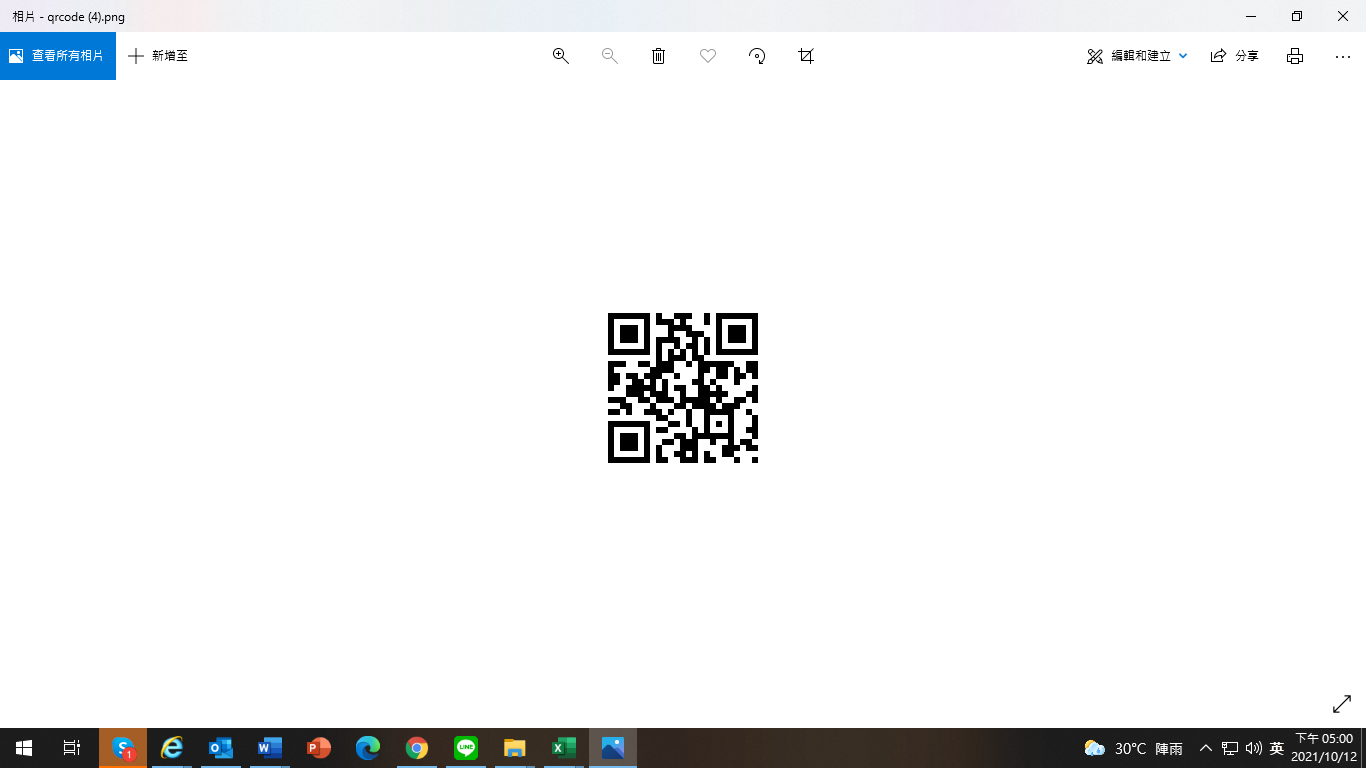 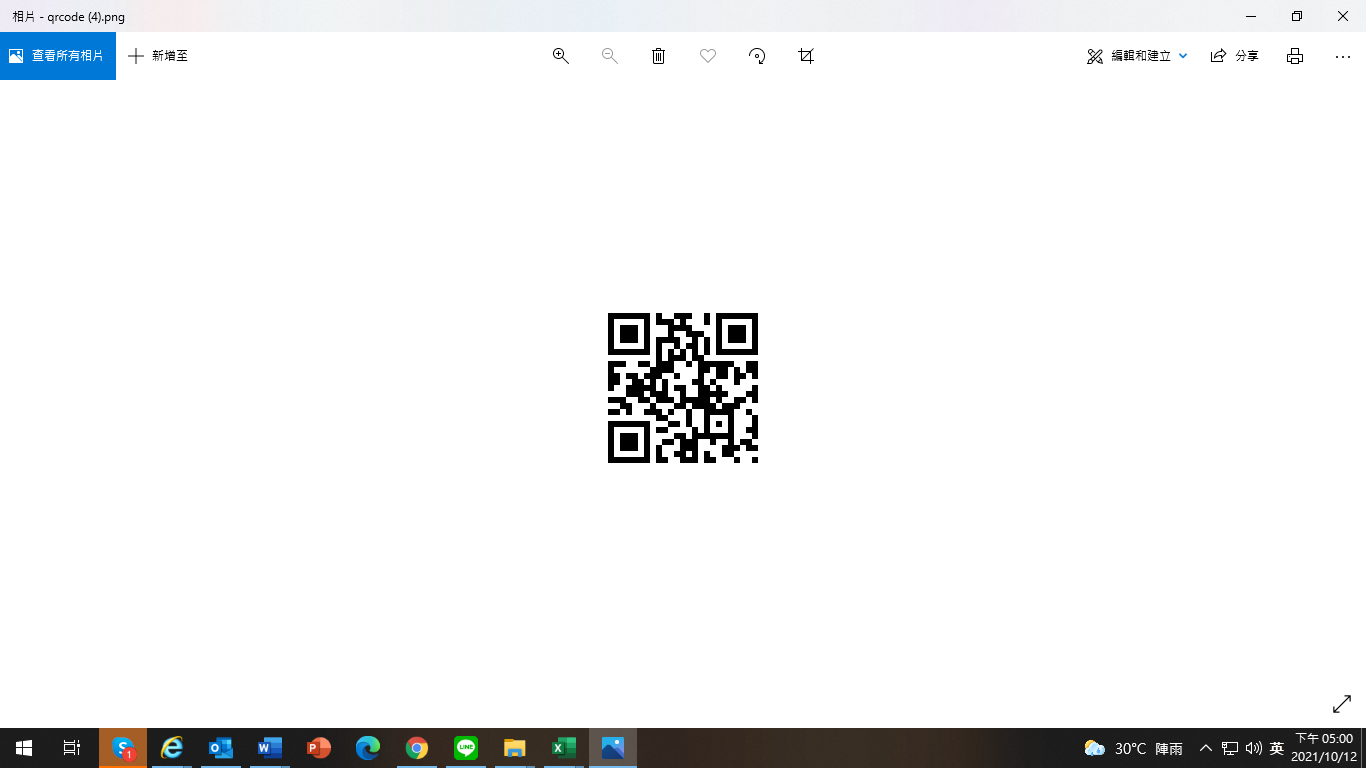 如有本次研討會相關問題，請洽本案聯絡人：于心怡、陳以珊　電話：02-27033500#178、19211/9(二)下午5點前傳送台北場報到通知，請留意電子郵件。11/19(五)下午5點前傳送高雄、台中場報到通知，請留意電子郵件。時間議題與談人/講者13:30-14:00報到報到14:00-14:10主席致詞全國工業總會 邱碧英副秘書長14:10-15:00我國反傾銷調查-傾銷調查與認定介紹財政部關務署謝子凡稽核(台北、高雄場)林紹恆科員(台中場)15:00-15:50我國反傾銷調查-產業損害調查與認定介紹經濟部貿易調查委員會劉必成組長(台北場)張碧鳳副組長(高雄場)林馨山技正(台中場)15:50-16:00休息休息16:00-16:50我國反傾銷調查實務經驗分享群勝國際法律事務所歐陽弘律師(台北場)陳子芃律師(高雄場)乃成顧問有限公司范劭青美國律師(台中場)